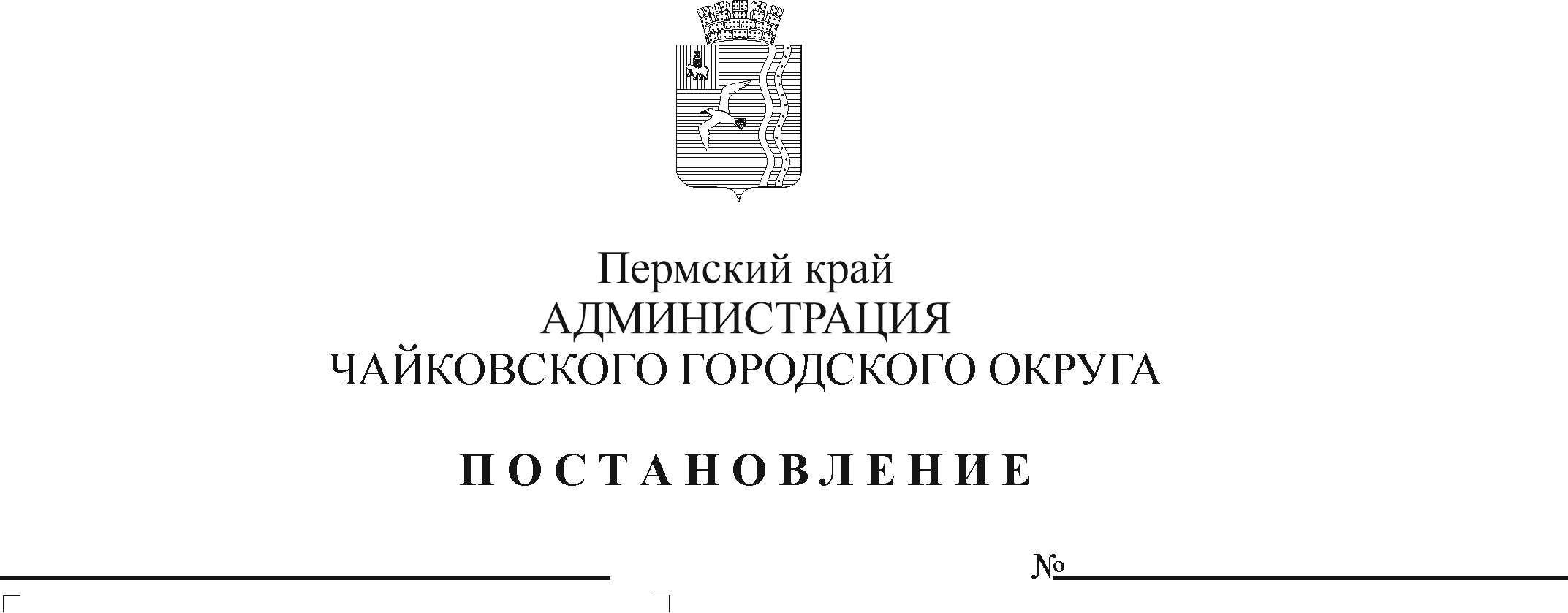 В соответствии со статьей 78.1 Бюджетного кодекса Российской Федерации, постановлением Правительства Российской Федерации от 22 февраля 2020 г. № 203 «Об общих требованиях к нормативным правовым актам и муниципальным правовым актам, устанавливающим порядок определения объема и условия предоставления бюджетным и автономным учреждениям субсидий на иные цели», постановлением Правительства Пермского края от 29 декабря 2021 г. № 1121-п «Об утверждении порядка предоставления субсидий из бюджета Пермского края бюджетам муниципальных образований Пермского края на реализацию мероприятия «Умею плавать!», постановлением администрации города Чайковского от 16 января 2019 г. № 7/1 «Об  утверждении муниципальной программы «Развитие физической культуры, спорта и формирование здорового образа жизни в Чайковском городском округе», Уставом Чайковского городского округаПОСТАНОВЛЯЮ:1. Установить на неограниченный срок расходное обязательство Чайковского городского округа на реализацию мероприятия "Умею плавать!".2. Включить в реестр расходных обязательств Чайковского городского округа расходы на реализацию мероприятия "Умею плавать!" за счет средств бюджета Чайковского городского округа и средств бюджета Пермского края.3. Утвердить прилагаемый Порядок предоставления и расходования субсидий на иные цели бюджетным и автономным учреждениям на реализацию мероприятия «Умею плавать!».4. Определить главным распорядителем бюджетных средств, указанных в пункте 1 постановления, Управление образования администрации Чайковского городского округа.5. Определить главным администратором доходов бюджетных средств, указанных в пункте 1 постановления, Управление физической культуры и спорта администрации Чайковского городского округа.   6. Опубликовать постановление в газете «Огни Камы» и разместить на официальном сайте администрации Чайковского городского округа.7. Постановление вступает в силу после его официального опубликования и распространяется на правоотношения, возникшие с 21 марта 2022 г.8. Контроль за исполнением постановления возложить на заместителя главы администрации Чайковского городского округа по социальным вопросам.Глава городского округа – глава администрации Чайковского городского округа		                                      Ю.Г. ВостриковУТВЕРЖДЕНпостановлением администрации Чайковского городского округаот _____________ № _________ПОРЯДОК предоставления и расходования субсидий на иные цели бюджетным и автономным учреждениям на реализацию мероприятия «Умею плавать!»1. Общие положения1.1. Настоящий Порядок определяет цели, условия и порядок предоставления и расходования субсидий на иные цели на реализацию мероприятия «Умею плавать!» в рамках выполнения мероприятий муниципальной программы «Развитие физической культуры, спорта и формирование здорового образа жизни в Чайковском городском округе» (далее – Порядок).1.2. Субсидии на иные цели предоставляются муниципальным бюджетным и автономным учреждениям (далее – Учреждения), в отношении которых Управление образования администрации Чайковского городского окурга осуществляет функции и полномочия учредителя (далее – Учредитель, Управление образования). 1.3. Целью предоставления субсидий на иные цели является обучение детей плаванию как базовому жизненно необходимому навыку, ведущему к здоровому и безопасному образу жизни через занятия физической культурой и спортом с использованием средств плавания. 1.4. Субсидии на иные цели (далее – субсидии) предоставляются Учреждениям в пределах бюджетных ассигнований и лимитов бюджетных обязательств на соответствующий финансовый год, утвержденных сводной бюджетной росписью бюджета Чайковского городского округа. 2. Условия и порядок предоставления субсидии2.1. Для получения субсидии в текущем финансовом году учреждение представляет учредителю:пояснительную записку, содержащую обоснование необходимости предоставления бюджетных средств;информацию о количестве учащихся 3-х классов общеобразовательных организаций в заявительном порядке.2.2. Учредитель рассматривает и проверяет документы на полноту их представления в соответствии с пунктом 2.1 настоящего Порядка в течение 3 рабочих дней с даты их представления. Учредитель принимает решение о предоставлении субсидии с учетом очередности подачи Учреждениями документов для получения субсидии.Требования, которым должно соответствовать учреждение на дату подачи документов, указанных в пункте 2.1 настоящего Порядка:отсутствие неисполненной обязанности по уплате налогов, сборов, страховых взносов, пеней, штрафов, процентов, подлежащих уплате в соответствии с законодательством Российской Федерации о налогах и сборах;отсутствие просроченной задолженности по возврату в бюджет Чайковского городского округа субсидий, бюджетных инвестиций, предоставленных в том числе в соответствии с иными правовыми актами, и иной просроченной задолженности перед бюджетом Чайковского городского округа.Основания для отказа учреждению в предоставлении субсидии:несоответствие представленных учреждением документов требованиям, определенным в соответствии с пунктом 2.1 настоящего Порядка, или непредставление (представление не в полном объеме) указанных документов;недостоверность информации, содержащейся в документах, представленных учреждением в соответствии с пунктом 2.1 настоящего Порядка;недостаточность бюджетных ассигнований на предоставлении субсидии.Субсидия предоставляется на основании Соглашения о предоставлении из бюджета Чайковского городского округа муниципальному бюджетному (автономному) учреждению субсидии на иные цели (далее – Соглашение), заключенного между учредителем и учреждением в соответствии с типовой формой, утвержденной приказом Управления финансов и экономического развития администрации Чайковского городского округа от 10 января 2019 г. № 23.2.6. Субсидия предоставляется на отдельный лицевой счет, открытый в Управлении финансов администрации Чайковского городского округа (далее – Управление финансов).2.7. Размер субсидии на иные цели рассчитывается по следующей формуле: C = К × Д × 36, гдеС – размер субсидий на иные цели,К – количество учащихся 3-х классов общеобразовательных организаций, не являющихся обучающимися по дополнительным общеобразовательным программам (общеразвивающим и предпрофессиональным) в сфере физической культуры и спорта по программе «плавание» и (или) не проходящих подготовку в организациях спортивной подготовки по виду спорта «плавание», планируемых к участию в мероприятии «Умею плавать!»,Д – стоимость одного часа обучения плаванию согласно перечню услуг, утвержденному руководителем плавательного бассейна или иным уполномоченным лицом, но не более 200 рублей;36 – количество часов в соответствии с примерной рабочей программой.	2.8. Условиями заключения Соглашения являются:соответствие учреждения требованиям, установленным пунктом 2.3 настоящего Порядка;наличие бюджетных ассигнований и лимитов бюджетных обязательств 
для предоставления субсидий на иные цели в сводной бюджетной росписи бюджета Чайковского городского округа на текущий финансовый год, в муниципальной программе «Развитие физической культуры, спорта и формирование здорового образа жизни в Чайковском городском округе».	2.9. В случаях, установленных Соглашением, заключаются дополнительные соглашения к указанному Соглашению, предусматривающие внесение в него изменений или его расторжение, в соответствии с типовой формой.	2.10. Субсидия перечисляется учреждению в сроки и в суммах, установленных Соглашением.2.11. Субсидия расходуется учреждением на оплату услуг по организации обучения плаванием, в которые включаются следующие направления расходов: - расходы на аренду плавательных дорожек;           - оплата труда и начисления на оплату труда тренеру – инструктору.2.12. Субсидия расходуется учреждением на основании заключенных в соответствии с действующим законодательством договоров; актов выполненных работ (оказанных услуг).2.13. Учреждение осуществляет учет посещаемости занятий в табеле.2.14. Субсидия расходуется учреждением в соответствии с целевым назначением и не может быть направлена на другие цели.2.15. Результатом предоставления субсидий на иные цели является:2.15.1. количество учащихся 3-х классов общеобразовательных организаций, не являющихся обучающимися по дополнительным общеобразовательным программам (общеразвивающим и предпрофессиональным) в сфере физической культуры и спорта по программе «плавание» и (или) не проходящих подготовку в организациях спортивной подготовки по виду спорта «плавание», прошедших обучение в рамках мероприятия «Умею плавать!» в соответствии с примерной рабочей программой;2.15.2. количество учащихся 3-х классов общеобразовательных организаций, участвующих в мероприятии «Умею плавать!», зарегистрированных в электронной базе данных и на интернет-портале ВФСК ГТО (https://user.gto.ru/user/register) и приступивших к сдаче испытания (теста) ВФСК ГТО по плаванию. 2.16. Значение показателей результативности использования субсидии устанавливается в Соглашении.3. Требования к отчетности3.1. Учреждения предоставляют Управлению образования, Управлению физической культуры и спорта администрации Чайковского городского округа отчетность в сроки и по форме, установленные Соглашением. 3.2. Контроль за своевременностью представления отчетов и достоверностью отчетных данных возлагается на руководителей учреждений.4. Порядок осуществления контроля за соблюдением целей, условий и порядка предоставления субсидий на иные цели и ответственность за их несоблюдение4.1. Учреждения несут ответственность за целевое использование субсидии, соблюдение условий, установленных при предоставлении субсидии, полноту, качество, достоверность и своевременность предоставления отчетности и документов.Неиспользованные в текущем финансовом году остатки субсидии подлежат возврату в бюджет Чайковского городского округа в порядке, утвержденном Управлением финансов.4.3.	Контроль за целевым использованием субсидии, соблюдением требований и условий их предоставления, установленных настоящим Порядком и(или) Соглашением, осуществляют Управление образования, Управление физической культуры и спорта администрации Чайковского городского округа, Управление финансов, Контрольно-счетная палата Чайковского городского округа.4.4. В случае несоблюдения учреждениями целей и условий, установленных при предоставлении субсидии, недостижения показателей результативности, выявленных по результатам проверок, проведенных Управлением образования и уполномоченным органом муниципального финансового контроля, субсидия подлежит возврату в бюджет Чайковского городского округа в следующие сроки:на основании требования Управления образования - в течение 30 календарных дней со дня получения учреждениями соответствующего требования;на основании представления и (или) предписания уполномоченного органа муниципального финансового контроля - в срок, установленный в соответствии с бюджетным законодательством Российской Федерации.В случае невыполнения учреждениями требований о возврате субсидий на иные цели Управление образования обеспечивает взыскание субсидии в судебном порядке в соответствии с действующим законодательством.